WYNDHAM COLLEGE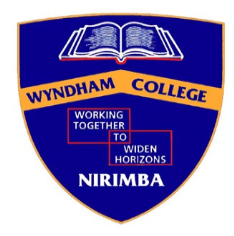 Nirimba Education PrecinctEastern RoadQUAKERS HILL   NSW   2763Phone:  9208 7100Email:  wyndhamcol-h.school@det.nsw.edu.auDear Parent / Caregiver,Your Child is invited to attend an excursion to the Australian Indigenous Mentoring Experience (AIME) at Western Sydney University, Parramatta. Dates: 13 May, 26 Aug & 21 Oct 2019Venue: ParramattaDepart from: Wyndham College Departure time: 8.15 amPlace of return: Wyndham College	Time of return: 3.00 pm Cost: NATravel by: School busDress: Full school uniform Details: Students are to meet at the Front Office @ 8.15 amTeachers attending: Brian Ewin & Rachel KelsoReturn note by: Students that are Anaphylactic, Asthmatic or Diabetic MUST have with them, their – Epi Pen, Puffer or Tablets when going on any Excursions.  Otherwise they will NOT BE PERMITTED to attend.Organising teachers:Brian Ewin							Rachel KelsoHead Teacher Teaching and Learning				Aboriginal Education AIME Team LeaderKaren SmithPrincipalThe information provided below is being obtained for the purpose of the safe conduct of the excursion. It will be used by the NSW Department of Education for contacting parents/guardians and for providing any medical assistance should it be required. Provision of this information is not required by law. It will be stored securely. If you do not provide all or any of this information then your child may not be able to take part in this excursion.---------------------------------------------------Tear off and return to Rachel Kelso-------------------------------------------------------------------WYNDHAM COLLEGE - SCHOOL EXCURSION PERMISSION SLIPI hereby consent to «First_Name» «Family_Name» of «Roll_Class» participating in an excursion to the Australian Indigenous Mentoring Experience (AIME) at the Parent Signature  							DatePhone No. and name of parent, day of excursion: 					 Phone: 			Medical Information:My child has the following medical condition or allergies:Medical Information:...........................................................................................................................................................Medical Information:and is taking the following medication:……………………………………………………………………………………………….Medical Assistance:I understand that the teacher in charge of the excursion will seek medical assistance for my child should he/she deem this necessary.Excursion Conditions:I understand that attendance on this excursion depends on:1.	Exemplary behaviour whilst on the excursion.2.	Full school uniform being worn on the day of the excursion.